ΕΝΤΟΛΗ ΜΕΤΑΚΙΝΗΣΗΣΕπιστημονικά Υπεύθυνος/η: ………………………………………………………………………………..Προς: ……………………………………………………………………………………………………………………Ερευνητικό Έργο / Κωδικός Έργου: ……………………………………………………………………….Παρακαλούμε όπως από …………… μέχρι ………………….. μεταβείτε εις ………………………….., προκειμένου να ……………………………………………Σύντομη περιγραφή μετακίνησης : Σκοπός-αντικείμενο μετακίνησης : Σύνδεση με το φυσικό αντικείμενο του έργου (πακέτα εργασίας/παραδοτέα): Ο/Η  ΕΠΙΣΤΗΜΟΝΙΚΟΣ/Η  ΥΠΕΥΘΥΝΟΣΕΛΛΗΝΙΚΗ ΔΗΜΟΚΡΑΤΙΑΤΜΗΜΑ ΔΙΑΧΕΙΡΙΣΗΣ ΕΙΔΙΚΟΥ ΛΟΓΑΡΙΑΣΜΟΥ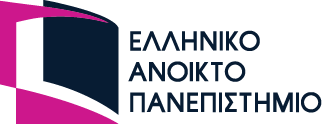 Τηλ.: 2610 367373Fax: 2610 367 111 e-mail : edel@eap.grΔιεύθυνση: Πάροδος Αριστοτέλους 18,   Τ.Κ. 263 35